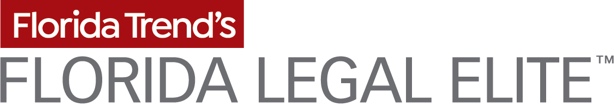 FOR IMMEDIATE RELEASE                          Contact:02/28/23                                                                  David G. Denor, Florida Trend Publisher 	                                                                    (727) 892-2618; ddenor@FloridaTrend.com[Name] Recognized in Florida Trend’s Legal Elite Hall of Fame  ST. PETERSBURG, FL – [Name, Firm, City] was recently recognized in the 2023 Florida Trend Florida Legal Elite™ Hall of Fame. For 20 years, Florida Trend’s Legal Elite has shined the spotlight on the best of the legal profession, with a smaller select group honored in the Legal Elite Hall of Fame.“Florida Trend’s Legal Elite program celebrates Florida Bar members who are held in the highest esteem by their peers,” notes The Florida Bar President Gary S. Lesser. “I applaud the Legal Elite Hall of Fame honorees for their continued commitment to excellence in legal work and the highest professionalism in the field of law over the years.”“As we celebrate the 20th year of Florida Trend Legal Elite, we are highlighting and identifying all those attorneys who have been inducted into the Legal Elite Hall of Fame over the years. It is an honor and privilege to recognize this esteemed group of distinguished attorneys,” says Publisher David G. Denor. View the entire Legal Elite Hall of Fame members at www.FloridaTrend.com/Legal-Elite.About Florida TrendFlorida Trend business magazine is read by 270,000 influential business executives, civic leaders and government officials each month. Its award-winning reporting covers regional and statewide business news, industry executives and the business sectors they represent, as well as information on Florida's lifestyle, arts and culture scene. FloridaTrend.com offers eNews alerts, covering daily morning and afternoon breaking news; Business Beat, a weekly video newscast highlighting Florida’s top business news stories; and weekly eNewsletters providing information, insight and details on Florida's growing industry sectors including health care, education, real estate, small business and movers and influencers. FloridaTrend.com attracts nearly a million pageviews and over 140,000 unique visitors each month.# # #